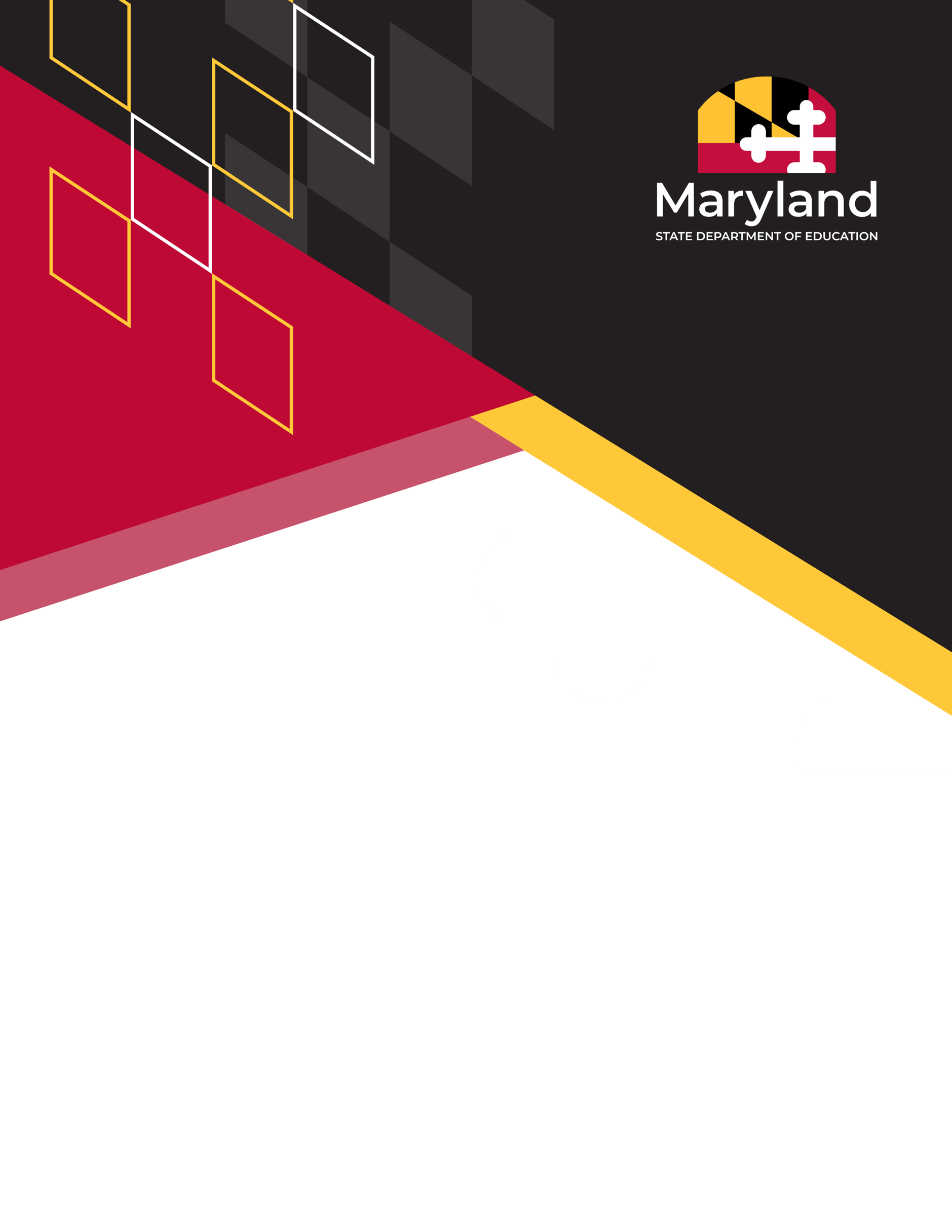 Carey M. Wright, Ed.D. 
Interim State Superintendent of Schools Deann Collins, Ed.D.
Deputy State Superintendent
Office of Teaching and LearningRichard W. Kincaid
Senior Executive Director
Office of College and Career PathwaysWes Moore
Governor
Clarence C. Crawford
President, Maryland State Board of EducationJoshua L. Michael, Ph.D. (Vice President)Shawn D. Bartley, Esq.Chuen-Chin Bianca Chang, MSN, PNP, RN-BCSusan J. Getty, Ed.D.Dr. Monica GoldsonNick GreerDr. Irma E. JohnsonDr. Joan Mele-McCarthy, D.A., CCC-SLPRachel L. McCuskerSamir Paul, Esq.Holly C. Wilcox, Ph.D.Abisola Ayoola (Student Member)Document Control Information
Document History
PurposeMaryland has a vibrant economy with an array of promising career opportunities for its residents. To take full advantage of the region’s workforce options, students must be aware of the occupations that exist and earn the requisite secondary and postsecondary credentials to secure employment. Career and Technical Education (CTE) in Maryland helps to prepare students for their options to and through graduation and into the world of work.The federal Strengthening Career and Technical Education for the 21st Century Act (Perkins V) provides resources to support educators in developing the academic knowledge and technical and employability skills of secondary and postsecondary education students enrolling in CTE programming.This Local Application must be completed by all secondary and postsecondary CTE providers seeking federal funding through the Strengthening Career and Technical Education for the 21st Century Act (Perkins V). Staff from the Office of College and Career Pathways at the Maryland State Department of Education have developed this document to assist you in creating a strong application for Perkins V funding, one based on information surfaced as part of your Comprehensive Local Needs Assessment.The Local Application asks you to describe how you will use federal funds to strengthen your CTE programming and expand equitable student access to programs. InstructionsUse this Local Application to describe how you will use your federal Perkins V funds to improve your CTE programming. When developing plans, specify in detail how you will go about making changes. To structure your planning activities, we recommend you follow this 3-step process:STEP 1: CONDUCT A ROOT CAUSE ANALYSISWhen conducting your Comprehensive Local Needs Assessment, you likely observed some concerning performance gaps, either districtwide or among student groups. Given that many issues may adversely affect student learning, your challenge is to differentiate primary from secondary causes. Root cause analysis is a technique to help you identify the principal factors that affect student and program performance. Simply put, a root cause is a problem that, if resolved, would eliminate or substantially improve your educational results. Use the following guidelines in undertaking this exercise:Engage diverse viewpoints — People have differing perspectives and lived experiences that should be considered. Solicit input from a range of stakeholders to gain broad insights.Don’t limit your initial thinking — Brainstorm all the possible causes of your identified gap.Differentiate root causes from contributing factors —While contributing factors may be linked to problematic outcomes, they are not alone responsible. If a gap might have occurred had the cause not been present, then it’s likely a contributing but not root cause. A fishbone diagram is a helpful tool for structuring your root cause analysis. As you brainstorm possible root causes, you will find that some can be grouped into related themes. For example, some may be associated with students, teachers, schools, or society. Use the fishbone diagram to organize your thinking, with individual causes listed as on each rib. Put the problem statement you are seeking to address at the head of the fish. There are no limits to the number of ribs or causes you may identify. 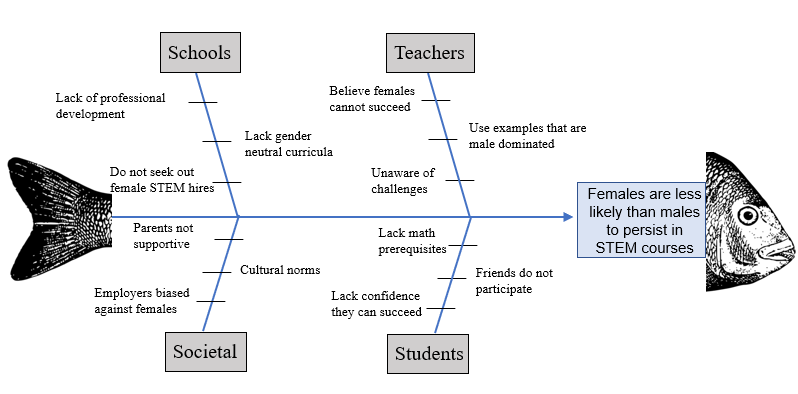 STEP 2: IDENTIFY S.M.A.R.T.I.E. GOALSA few high-quality examples of S.M.A.R.T.I.E. Goals include:Closing Gaps for Multi-Language LearnersIncrease the persistence rate for Multi-Language Learners in CTE programs by 20% over the next two years by increasing student awareness and access to institutional supports as measured by student credit attainment.Increasing the Number of CTE ConcentratorsIncrease the number of students who become CTE concentrators by 25% within the next three years by enhancing recruitment efforts through targeted outreach programs, career fairs, and parent information sessions, and by improving the visibility of CTE success stories in student and parent communications. Progress will be measured by tracking enrollment numbers and the percentage increase of concentrators, with a focus on ensuring diversity in enrollment that reflects our school’s demographic composition.Increasing the Number of School-to-Work ApprenticeshipsExpand the number of school-to-work apprenticeship opportunities by 30% for CTE students by the end of the next academic year through the establishment of new partnerships with local businesses and industries. We will measure success by the increased number of apprenticeship placements and will ensure inclusivity by implementing targeted outreach to underrepresented student groups, aiming to make the apprenticeship opportunities accessible and equitable.Increasing Supports in Math for Latino StudentsImprove math performance among Latino students in CTE programs by introducing a dedicated math support initiative that aims to increase their average math course grades by 15% over two years. This will be achieved through culturally responsive teaching methods, peer tutoring programs, and parent engagement strategies. Progress will be measured through pre- and post-intervention assessments and course grade improvements, with a focus on creating an inclusive environment that respects and integrates students' cultural backgrounds.Developing Specialized Scheduling OptionsDevelop and implement specialized scheduling options within the next academic year to allow 100% of CTE students to participate in work-based learning opportunities without conflict with their academic commitments. Success will be measured by the percentage of CTE students who are able to enroll in and complete work-based learning experiences. Efforts will be made to ensure equitable access to these opportunities, particularly for students who have historically faced barriers to participation due to scheduling conflicts or other challenges.STEP 3: CREATE A STRATEGIC PLANOnce you have identified a S.M.A.R.T.I.E. goal, work with your stakeholder group to devise strategies you will use to achieve it. You may want to identify a range of strategies that you will pursue along with activities that are aligned to each strategy. You also will want to identify related benchmarks you can use to measure your progress.EXAMPLE SCENERIO:At Old Bay High School in Maryland, Sam, a Multi-Language Learner (MLL) with aspirations to become a biomedical researcher, faces a significant challenge. Despite his passion for the Career and Technical Education (CTE) courses that fuel his dream, the lack of language learning support in these specialized classes hinders his ability to fully grasp complex scientific concepts and technical terminology. This gap not only affects his class participation but also threatens to derail his future career path.Recognizing the unique needs of MLL students like Sam, which was highlighted through available data analyzed as part of the CTE Comprehensive Local Needs Assessment, Old Bay High School implements a strategic plan aligned with a SMARTIE goal aimed at increasing the persistence rate for MLL students in CTE programs by 20% over two years. Through enhanced awareness of institutional supports, tailored academic support services, and facilitated access to these resources, Sam experiences a transformation in his learning journey. The strategic initiatives enable him to bridge the language gap, fully engage in his CTE courses, and confidently pursue his dream of entering the field of biomedical research, showcasing the impact of targeted support and the potential within every student when provided with the right opportunities to succeed.The example table on page 8 details how the Strategic Plan and the S.M.A.R.T.I.E. Goal work together to help students like Sam.EXAMPLE STRATEGIC PLANPRIORITY 1: Close Gaps for Multi-Language LearnersLocal Application for Perkins Funding: Cover PageMaryland State Department of EducationOffice of College and Career PathwayStrengthening Career and Technical Education for the 21st Century ActLocal Application for Federal Formula FundsSignatures (This section will be completed via Adobe Sign (electronic signature) once the Local Application has been reviewed and approved by MSDE.)On behalf of <LEA Name>________________________________________________		________________________<Superintendent’s Name>					DateSuperintendent of Schools					On behalf of Maryland State Department of Education, Office of College and Career Pathways________________________________________________		________________________Richard W. Kincaid						DateSenior Executive Director, College and Career Pathways	Component A: Labor Market AlignmentOVERVIEWCareer programming in Maryland must address the economic and workforce development needs of the state and align to high-skill, high-wage, in-demand (HS/HW/ID) careers. When completing your Comprehensive Local Needs Assessment, you were asked to consider the level of alignment for each CTE POS offered in your district, along with the number and proportion of students participating in associated CTE programming. As a concluding activity, you were asked to identify up to five priorities to address in the coming year to expand student participation in CTE programming aligned with HW/HS/ID careers. INSTRUCTIONSReview the five priorities that you identified in your CLNA and select the top two priorities upon which you will focus. List them in the order of importance, along with the corresponding S.M.A.R.T.I.E. Goal that you will work to achieve. Consider listing a third priority you might address if you succeed in accomplishing your top two goals. Use the example on page 8 as a guide for this work; you will need one strategic plan for each of the priorities chosen.PRIORITY 1: <ENTER NAME HERE>PRIORITY 2: <ENTER NAME HERE>STRETCH PRIORITY (OPTIONAL): <ENTER NAME HERE>Funding NotesIn order to accomplish the activities for this component, briefly describe the funding sources the LEA plans to use.Source 1Source 2Source 3additional Notes for this componentNote 1Note 2Note 3Promising practices to considerIndustry Partnerships and Advisory Committees: Forge strong partnerships with local industries and establish advisory committees composed of employers, labor representatives, and post-secondary institutions. These partnerships can provide valuable insights into current and future labor market needs, ensuring CTE programs remain relevant and responsive to industry trends. They can also facilitate work-based learning opportunities, internships, and apprenticeships for students.Labor Market Data Analysis: Consult the labor market data from your Comprehensive Local Needs Assessment to inform the development and refinement of CTE programs. This involves analyzing employment trends, wage data, and job projections to identify HS/HW/ID careers in the region. Tools like the Bureau of Labor Statistics and state labor department resources can provide comprehensive data for this analysis.Pathway Development and Articulation Agreements: Develop clear career pathways that guide students from secondary education to post-secondary credentials or degrees and into the workforce. Establish articulation agreements with post-secondary institutions to ensure seamless transitions for students, allowing them to earn credits towards higher education while still in high school.Curriculum Alignment and Certification Opportunities: Align CTE curriculum with industry standards and certifications that are recognized and valued by employers. Offering certification opportunities within CTE programs not only makes students more competitive in the job market but also ensures they are acquiring skills that meet current industry needs.Career Exploration and Counseling: Implement comprehensive career exploration and counseling programs to help students make informed decisions about their education and career paths. This includes providing information on HS/HW/ID careers, labor market trends, and the benefits of pursuing CTE programs. Counseling should also address potential barriers to participation, such as misconceptions about CTE or lack of awareness of available programs.Component B: Student Participation and PersistenceOVERVIEWStudents who participate in CTE programming are more likely to understand their career options and gain the academic knowledge and technical skill to successfully transition to advanced education, training, and/or employment. Ideally, all students will enroll in CTE coursework at some point during their high school experience, with some going on to concentrate studies in a single program of study.When conducting your CLNA, your stakeholder team had an opportunity to review data on CTE course taking for the 2023 graduating cohort of students, overall and for different student groups. You were asked to determine whether there were any concerning gaps in student participation and/or persistence, and your ratings of processes and supports provided by your district. As a concluding activity, you were asked to identify any concerning gaps in student participation and persistence, identify strategies you might use to close observed gaps, and develop up to five priorities for how you will address these gaps in the coming year.INSTRUCTIONSReview the five priorities that you identified in your CLNA and select the top two priorities upon which you will focus, one for participation and one for persistence. List each and include the corresponding S.M.A.R.T.I.E. Goal that you will work to achieve. When developing goals, be sure to consider how you will address concerning gaps, overall, as well as for student groups (i.e., gender, race-ethnicity, and/or special population students). Consider listing a stretch priority you might address if you succeed in accomplishing your top goals in each of the participation and persistence areas.. Use the example on page 8 as a guide for this work; you will need one strategic plan for each of the priorities chosen.PARTICIPATION PRIORITY: <ENTER NAME HERE>PARTICIPATION STRETCH PRIORITY (OPTIONAL): <ENTER NAME HERE>PERSISTENCE PRIORITY: <ENTER NAME HERE>PERSISTENCE STRETCH PRIORITY (OPTIONAL): <ENTER NAME HERE>Funding NotesIn order to accomplish the activities for this component, briefly describe the funding sources the LEA plans to use.Source 1Source 2Source 3additional Notes for this componentNote 1Note 2Note 3Promising practices to considerTargeted Outreach and Recruitment: Develop targeted outreach programs aimed at underrepresented and underserved student populations to increase awareness and interest in CTE opportunities. This can include personalized guidance sessions, CTE open houses, and showcasing success stories from diverse alumni who have benefited from CTE pathways.Enhanced Support Services: Offer comprehensive support services tailored to the needs of students at risk of not persisting in their CTE program. This could include tutoring, mentoring, counseling, and financial assistance programs. Support services should also address barriers outside of academics, such as transportation or childcare for students who need it.Cultural Competency Training for Staff: Provide cultural competency training for teachers, counselors, and administrators to ensure they are equipped to support a diverse student body. Training should focus on understanding the challenges faced by different student groups and developing strategies to engage and support all students effectively.Integration of Academic and CTE Curriculum: Enhance the integration of academic and CTE curriculum to demonstrate the relevance of CTE to traditional academic subjects and vice versa. This can help students see the value in their CTE courses as part of their overall education, leading to increased engagement and persistence.Flexible Scheduling and Credit Options: Implement flexible scheduling and credit options to accommodate students who might face challenges in enrolling in CTE courses due to scheduling conflicts or other commitments. This might include offering CTE courses outside of traditional school hours, online course options, or dual credit opportunities that count towards both high school and post-secondary education.Peer Networks and Student Organizations: Encourage participation in CTE student organizations and peer networks that provide community, leadership opportunities, and a sense of belonging. These organizations can help students build connections, develop soft skills, and increase their engagement with their CTE program.Community and Industry Engagement: Leverage community and industry partnerships to provide students with real-world learning opportunities, mentorship, and insights into career pathways. These partnerships can enrich the CTE experience and increase student motivation and persistence by providing clear connections between their studies and potential future careers.Component C: Program PerformanceOVERVIEWMaryland has established performance expectations for a set of accountability indicators specified in the federal Perkins V legislation. These indicators offer insights on the educational progress of students concentrating in CTE programming. Metrics include attaining academic proficiency in core subjects; high school graduation; post-program placement into advanced education, training, or employment; nontraditional program concentration, and the attainment of recognized postsecondary credentials and technical skills.Your stakeholder team should have reviewed districtwide performance data when conducting your CLNA. It is important that your overall district performance meets or exceeds the state performance targets. A performance improvement plan must be developed for any indicator in which you failed to achieve 90% of the state performance target. You also should review disaggregated data for different student groups. Ideally, all students will achieve at similar levels regardless of their demographic characteristics, which include gender, race-ethnicity, and special population status.INSTRUCTIONSReview the five priorities that you identified in your CLNA and select the top two priorities upon which you will focus. List them in the order of importance, along with the corresponding S.M.A.R.T.I.E. Goal that you will work to achieve. Consider listing a third priority you might address if you succeed in accomplishing your top two goals. Use the example on page 8 as a guide for this work; you will need one strategic plan for each of the priorities chosen.PRIORITY 1: <ENTER NAME HERE>PRIORITY 2: <ENTER NAME HERE>STRETCH PRIORITY (OPTIONAL): <ENTER NAME HERE>Funding NotesIn order to accomplish the activities for this component, briefly describe the funding sources the LEA plans to use.Source 1Source 2Source 3additional Notes for this componentNote 1Note 2Note 3Promising practices to considerData-Driven Instruction and Improvement: Utilize data analytics to closely monitor student performance across the specified accountability indicators. This involves not just tracking overall performance but also disaggregating data by student demographics to identify and address disparities. Tailor instructional strategies and support services based on data insights to improve outcomes for all student groups.Professional Development for Educators: Invest in ongoing professional development for CTE educators focused on evidence-based instructional strategies, culturally responsive teaching, and the integration of academic and technical skills. Training should also include the use of data to inform instruction and the identification of student needs for targeted interventions.Integrated Academic and Technical Curriculum: Strengthen the integration of core academic content within CTE programs to support the attainment of academic proficiency. This could include project-based learning that applies academic concepts in real-world CTE contexts, enhancing relevance and understanding for students.Career Advising and Student Support Services: Expand comprehensive career advising and support services to guide students in making informed decisions about their CTE pathways and future careers. This should include personalized learning plans, mentoring, tutoring, and access to resources for overcoming barriers to success.Work-Based Learning Opportunities: Increase access to work-based learning experiences, such as internships, job shadowing, and apprenticeships. These opportunities can enhance students' technical skills, provide valuable industry insights, and improve post-program placement outcomes.Focus on Nontraditional and Special Populations: Implement targeted strategies to encourage participation and success in CTE programs for students from nontraditional backgrounds and special populations. This may involve outreach efforts, support groups, and modifications to program delivery to ensure inclusivity and accessibility.Component D: Recruiting, Developing, and Retaining CTE EducatorsOVERVIEWOffering high-quality CTE programs requires a skilled instructional workforce. Ideally, all members of your educational team, including secondary teachers, support staff, paraeducators, and guidance counselors, will have the knowledge and training necessary to realize positive student outcomes. You should strongly consider how your local school systems and community colleges work to support the recruitment, on-boarding/preparation, retention, and training/professional learning of CTE Teachers/Faculty.Your stakeholder team were provided with data on current staff demographics and longitudinal, 5-year statistics on staff turnover. INSTRUCTIONSReview the five priorities that you identified in your CLNA and select the top two priorities upon which you will focus.  List them in the order of importance, along with the corresponding S.M.A.R.T.I.E. goal that you will work to achieve. Consider listing a third priority you might address if you succeed in accomplishing your top two goals.Note that recruitment and retention, and professional development should be considered as two focus areas. If your CLNA findings did not identify one of these as a priority, consider adding it as your stretch priority. Use the example on page 8 as a guide for this work; you will need one strategic plan for each of the priorities chosen.PRIORITY 1: <ENTER NAME HERE>PRIORITY 2: <ENTER NAME HERE>STRETCH PRIORITY (OPTIONAL): <ENTER NAME HERE>Funding NotesIn order to accomplish the activities for this component, briefly describe the funding sources the LEA plans to use.Source 1Source 2Source 3additional Notes for this componentNote 1Note 2Note 3Promising practices to considerPartnerships with Higher Education: Collaborate with universities and community colleges to identify and attract students in relevant fields who may be interested in teaching careers. Offer information sessions and internships focused on CTE education.Industry Recruitment: Target professionals in high-skill, high-wage, and in-demand sectors for transition into CTE teaching roles. Offer incentives and pathways for industry experts to enter the teaching profession, including alternative certification routes.Marketing and Outreach: Develop marketing campaigns that highlight the benefits and impacts of being a CTE educator. Use social media, professional networks, and community events to reach potential candidates.Mentorship Programs: Establish mentorship programs that pair experienced CTE educators with new hires to provide guidance, support, and knowledge transfer during the critical first yearsOngoing Professional Development: Offer regular professional development opportunities focused on the latest industry trends, educational technology, pedagogical strategies, and student engagement techniques.Industry Experiences: Facilitate opportunities for CTE educators to engage with industry through externships, workshops, and partnerships, allowing them to stay current with the skills and knowledge required in their field.Communities of Practice: Establish communities of practice where CTE educators can share experiences, resources, and best practices with peers, fostering a culture of continuous improvement and collaboration.Component E: State Determined Performance Level AttainmentOVERVIEWThe Carl D. Perkins Career and Technical Education Act (commonly referred to as the Perkins Act or Perkins V) aims to increase the quality of career and technical education (CTE) within the United States to help the economy. The purpose of the state-determined performance levels (SDPLs) within the Perkins Act is multi-fold:Ensure Accountability: These performance levels are designed to ensure that states are accountable for improving the academic and technical skills of students participating in career and technical education (CTE) programs. By setting these levels, states are committed to continuous improvement and are held responsible for achieving specific outcomes.Promote Continuous Improvement: The performance levels serve as benchmarks for states to assess their progress in enhancing the quality of their CTE programs. This encourages states to constantly evaluate and improve their education and training programs to meet the evolving needs of the workforce.Enhance State and Local Flexibility: While the Perkins Act sets out national priorities and goals, it also gives states and local education providers considerable flexibility in determining how to meet these goals. The state-determined performance levels allow states to set targets that are ambitious yet attainable, considering their unique economic, demographic, and educational contexts.Support Student Success: The performance levels focus on key indicators of student success, including graduation rates, academic achievement, and placement in postsecondary education or employment. This ensures that the programs are effectively preparing students for high-skill, high-wage, or in-demand industry sectors and occupations.Data-Driven Decision Making: By establishing and monitoring these performance levels, states can use data to make informed decisions about how to allocate resources, identify areas for improvement, and implement strategies that best support student achievement and program quality.Overall, the state-determined performance levels in the Perkins Act are integral to ensuring that career and technical education programs are aligned with state and local economic needs and are effectively preparing students for the challenges of the 21st-century workplace.INSTRUCTIONSReview the data on the following table, which details the State of Maryland’s SDPLs for each federal performance indicator, the 90% calculation to determine the floor for “meeting” the indicator, and the actual local performance by the school system towards the indicator.For each indicator where the actual local performance level is less than the 90% performance target, the school system is required to complete a S.M.A.R.T.I.E. goal related to the missed indicator, as well as a strategic plan to address the tasks and expected outcomes. Use the example on page 8 as a guide for this work; you will need one strategic plan for each of the priorities chosen.TABLE: STATE DETERMINED PERFORMANCE LEVELS AND ACTUAL LOCAL PERFORMANCEMISSED INDICATOR 1: <ENTER INDICATOR TITLE HERE>MISSED INDICATOR 2: <ENTER INDICATOR TITLE HERE>Component F: BudgetInstructionsThe Carl D. Perkins Act provides nine specific required uses of federal formula funds. After reviewing these required uses in the section below, begin thinking about how you will strategically allocate your federal funds across each of these required uses and to support each of the S.M.A.R.T.I.E. goals detailed in this application. Once the funds are allocated across all required uses, determine the funding level needed across the budget categories (e.g., Salaries/Benefits, Contract Services, Equipment, Supplies and Materials, and/or Other). While grantees are required to allocate funds across all nine Perkins categories, there is not a requirement to budget across all of the budget categories.REQUIRED USES OF PERKINS FUNDINGStrengthen the academic and career and technical skills of students participating in CTE programs by strengthening the academic and CTE components of such programs through the integration of academics with CTE programs using a coherent sequence of courses, such as CTE programs of study, to ensure learning in the core academic subjects and CTE subjects.Link CTE at the secondary and postsecondary level, including offering the relevant elements of not less than three CTE programs of study.Provide students with strong experience in and understanding of all aspects of an industry, which may include work-based learning experiences.Develop, improve, or expand the use of technology in CTEProvide professional development programs to teachers, faculty, administrators, and career guidance and academic counselors who are involved in integrated CTE programsDevelop and implement evaluations of the CTE programs carried out with funds, including an assessment of how the needs of special populations are being metInitiate, improve, expand, and modernize quality CTE programs, including relevant technology.Provide services and activities that are of sufficient size, scope, and quality to be effective.  Provide activities to prepare special populations, including single parents and displaced homemakers who are enrolled in CTE programs, for high-skill, high-wage, or high-demand occupations that will lead to self-sufficiency.Examples of budget item expenditures Salaries / Wages: Administrators, Site Coordinators, Career Counselors, Teachers, etc., as long as the role is directly related to the administration of the CTE program and/or delivery of CTE program instruction.Contract Services: Contracted Consultants, Contracted Evaluators, Curriculum Consultants, Counselors, Professional Development Trainers, etc.Equipment: Machinery, Furniture, Fixtures, Technology-related HardwareSupplies and Materials: General Supplies, Textbooks, Instructional Aids, Instructional Software, Internet Fees-Site LicenseOther: Dues and Fees, Approved Conference/Training FeesRefer to MSDE’s full CTE allowability chart for a detailed account of Perkins-related expenditures.budget allocation tableTotal Formula Award: $0.00Financial compliance worksheet and budget form c-125Once the funds have been allocated across budget objects and required Perkins expenditures in the table above, transfer this information to the Financial Compliance Worksheet and the Budget Form C-125 for final approval. Links to each are located here:	Financial Compliance Worksheet	Budget Form C-125Appendix A: Recipient AssurancesInstructionsOnce the Perkins Local Application is fully negotiated and approved by the Office of College and Career Pathways at the Maryland State Department of Education, this document will be routed for electronic signatures of appropriate MSDE and grantee representatives.recipient assurancesBy receiving funds under this grant award, I hereby agree, as grantee, to comply with the following terms and conditions:Programs and projects funded in total or in part through this grant shall operate in compliance with State and federal statutes and regulations, including but not limited to the 1964 Civil Rights Act and amendments, the Code of Federal Regulations (CFR) 34, the Elementary and Secondary Education Act, Education Department General Administrative Regulations (EDGAR), the General Education Provisions Act (GEPA) and the Americans with Disabilities Act (ADA). Vendors, subgrantees, and/or consultants; including officers and employees shall comply with the Family Educational Rights and Privacy Act at all times (20 U.S.C. §1232g).Grantee shall assure that its facilities are accessible to individuals with disabilities as required by the ADA and applicable regulations. The grantee shall not discriminate against individuals with disabilities in the provision of its services and programs unless to do so would be an undue burden or result in fundamental alteration in the program as those terms are used in the ADA and its implementing regulation. The State reserves the right to inspect the grantee's facilities at any time to determine if the grantee is in compliance with ADA.  The grantee shall bear sole responsibility for assuring that its programs conform with section 501c. of the ADA (42 USC 12201) as a bona fide benefit plan. The grantee shall indemnify and hold the State harmless in any administrative proceeding or action brought pursuant to the ADA for all damages, attorneys' fees, litigation expenses and costs, if such action or proceeding arises from the acts of grantee, grantee's employees, agents or subgrantees.By accepting federal funds, the recipients certify that they have complied with Federal Executive Order 12549, Debarment and Suspension set forth in 2 CFR §180, and that, a signed Certification Regarding Debarment, Suspension, Ineligibility and Voluntary Exclusion form has been filed with Maryland State Department of Education Project Monitor.Grantee shall establish and maintain fiscal control, fund accounting procedures by fund, as set forth in 2 CFR §200 and in applicable statute and regulation.  By accepting federal funds, the recipient agrees that the amount of the grant award is contingent upon the receipt of federal funds. Grantee shall retain all records of its financial transactions and accounts relating to this grant for a period of five years, or longer if required by federal regulation.  Such records shall be made available for inspection and audit by authorized representatives of MSDE.Entities expending federal funds of $750,000 or more in a single fiscal year, must have an annual financial and compliance audit in accordance with 2 CFR Subpart F 200.500 et. seq.The Maryland State Department of Education (MSDE) may, as it deems necessary, supervise, evaluate and provide guidance and direction to grantee in the conduct of activities performed under this grant.  However, MSDE's failure to supervise, evaluate or provide guidance and direction shall not relieve grantee of any liability for failure to comply with the terms of the grant award.Grantee shall adhere to MSDE reporting requirements, including the submission of all required reports. Failure to submit complete, accurate, and timely progress and final reports may result in the withholding of subsequent grant payments until such time as the reports are filed.Grantee must receive prior written approval from the MSDE Program Monitor before implementing any programmatic changes with respect to the purposes for which the grant was awarded.  Unless a division implements a stricter policy, grantee must receive prior written approval from the MSDE Program Monitor for any budgetary realignment of $1,000 or 15% of total object, program or category of expenditure, whichever is greater.  Grantee must support the request with the reason for the requested change.  Budget realignments must be submitted at least 45 days prior to the end of the grant period.Requests for grant extension, when allowed, must be submitted at least 45 days prior to the end of the grant period.Grantee shall insure that programs and projects that offer web-based or technology band instructional products or programs which are funded in total or in part through this grant will operate in compliance with Section 508 of the Federal Rehabilitation Act of 1973 as amended and Section 7-910 of the Education Article, Annotated Code of Maryland.Grantee shall repay any funds that have been determined through the federal or State audit process to have been misspent, misapplied, or otherwise not properly accounted for, and further agrees to pay any collection fees that may subsequently be imposed by the federal and/or State government. The repayment may be made by an offset to funds that are otherwise due the grantee.I further certify that all of the facts, figures and representations made with respect to the grant application and grant award, including exhibits and attachments, are true and correct to the best of my knowledge, information, and belief.Appendix B: Certification for Debarment, Suspension, Ineligibility, and Voluntary ExclusionInstructionsThis certification is required by the Department of Education regulations implementing Executive Order 12549, Debarment and Suspension, 34 CFR Part 85, for all lower tier transactions meeting the threshold and tier requirements stated at Section 85.110.Once the Perkins Local Application is fully negotiated and approved by the Office of College and Career Pathways at the Maryland State Department of Education, this document will be routed for electronic signatures of appropriate MSDE and grantee representatives.instructions for certificationBy signing and submitting this proposal, the prospective lower tier participant is providing the certification set out below.The certification in this clause is a material representation of fact upon which reliance was placed when this transaction was entered into. If it is later determined that the prospective lower tier participant knowingly rendered an erroneous certification, in addition to other remedies available to the Federal Government, the department or agency with which this transaction originated may pursue available remedies, including suspension and/or debarment.The prospective lower tier participant shall provide immediate written notice to the person which this proposal is submitted if at any time the prospective lower tier participant learns that its certification was erroneous when submitted or has become erroneous by reason or changed circumstances.The terms “covered transaction”, “debarred”, “suspended”, “ineligible”, “lower tier covered transaction”, “participant”, “person”, “primary covered transaction”, “principal”, “proposal”, and “voluntarily excluded”, as used in this clause, have the meaning set out in the Definitions and Coverage sections of rules implementing Executive Order 12549. You may contact the person to which this proposal is submitted for assistance in obtaining a copy of those regulations.The prospective lower tier participant agrees by submitting this proposal that, should the proposed covered transaction be entered into, it shall now knowingly enter into any lower tier covered transaction with a person who is debarred, suspended, declared ineligible, or voluntarily excluded from participation in this covered transaction, unless authorized by the department or agency with which this transaction originated.The prospective lower tier participant further agrees by submitting this proposal that it will include the clause titled “Certification Regarding Debarment, Suspension, Ineligibility, and Voluntary exclusion-Lower Tier Covered Transactions”, without modification, in all lower tier covered transactions and in all solicitations for lower tier covered transactions.A participant in a covered transaction may rely upon a certification of a prospective participant in a lower tier covered transaction that it is not debarred, suspended, ineligible, or voluntarily excluded for the covered transaction, unless it knows that the certification is erroneous. A participant may decide the method and frequency by which it determines the eligibility of its principals. Each participant may but is not required to check the Non-procurement List.Nothing contained in the foregoing shall be construed to require establishment of a system of records in order to render in good faith the certification required by this clause. The knowledge and information of a participant is not required to exceed that which is normally possessed by a prudent person in the ordinary course of business dealings.Except for transactions authorized under paragraph 5 of these instructions, if a participant in a covered transaction knowingly enters into a lower tier covered transaction with a person who is suspended, debarred, ineligible, or voluntarily excluded from participation in this transaction, in addition to other remedies available to the Federal Government, the department or agency with which this transaction originated may pursue available remedies, including suspension and/or debarment.CertificationThe prospective lower tier participant certifies, by submission of this proposal, that neither it nor its principals are presently debarred, suspended, proposed for debarment, declared ineligible, or voluntarily excluded from participation in this transaction by any Federal department or agency.Where the prospective lower tier participant is unable to certify to any of the statements in this certification, such prospective participant shall attach an explanation to this proposal.Appendix C: General Education Provisions Act (GEPA) NoticePurposeThe purpose of this enclosure is to inform you about a new provision in the Department of Education's General Education Provisions Act (GEPA) that applies to applicants for new grant awards under Department programs.  This provision is Section 427 of GEPA, enacted as part of the Improving America's Schools Act of 1994 (Public Law (P.L.) 103-382).To whom does this provision apply?Section 427 of GEPA affects applicants for new grant awards under this program.  ALL APPLICANTS FOR NEW AWARDS MUST INCLUDE INFORMATION IN THEIR APPLICATIONS TO ADDRESS THIS NEW PROVISION IN ORDER TO RECEIVE FUNDING UNDER THIS PROGRAM.(If this program is a State-formula grant program, a State needs to provide this description only for projects or activities that it carries out with funds reserved for State-level uses.  In addition, local school districts or other eligible applicants that apply to the State for funding need to provide this description in their applications to the State for funding.  The State would be responsible for ensuring that the school district or other local entity has submitted a sufficient section 427 statement as described below.)What Does This Provision Require?Section 427 requires each applicant for funds (other than an individual person) to include in its application a description of the steps the applicant proposes to take to ensure equitable access to, and participation in, its federally assisted program for students, teachers, and other program beneficiaries with special needs.  This provision allows applicants discretion in developing the required description.  The statute highlights six types of barriers that can impede equitable access or participation: gender, race, national origin, color, disability, or age.  Based on local circumstances, you should determine whether these or other barriers may prevent your students, teachers, etc. from such access or participation in, the federally funded project or activity.  The description in your application of steps to be taken to overcome these barriers need not be lengthy; you may provide a clear and succinct description of how you plan to address those barriers that are applicable to your circumstances.  In addition, the information may be provided in a single narrative, or, if appropriate, may be discussed in connection with related topics in the application.Section 427 is not intended to duplicate the requirements of civil rights statutes, but rather to ensure that, in designing their projects, applicants for Federal funds address equity concerns that may affect the ability of certain potential beneficiaries to fully participate in the project and to achieve to high standards.  Consistent with program requirements and its approved application, an applicant may use the Federal funds awarded to it to eliminate barriers it identifies.What are Examples of How an Applicant Might Satisfy the Requirement of This Provision?The following examples may help illustrate how an applicant may comply with Section 427.An applicant that proposes to carry out an adult literacy project serving, among others, adults with limited English proficiency, might describe in its application how it intends to distribute a brochure about the proposed project to such potential participants in their native language.An applicant that proposes to develop instructional materials for classroom use might describe how it will make the materials available on audio tape or in braille for students who are blind.An applicant that proposes to carry out a model science program for secondary students and is concerned that girls may be less likely than boys to enroll in the course, might indicate how it intends to conduct "outreach" efforts to girls, to encourage their enrollment.An applicant that proposes a project to increase school safety might describe the special efforts it will take to address concern of lesbian, gay, bisexual, and transgender students, and efforts to reach out to and involve the families of LGBT studentsWe recognize that many applicants may already be implementing effective steps to ensure equity of access and participation in their grant programs, and we appreciate your cooperation in responding to the requirements of this provision.Appendix D: Local Perkins Application Certificate of ComplianceBy receiving funds under this grant, we hereby agree, as grantee, to comply with the following terms and conditions:Funds received under this title will be used to carry out Career and Technical Education Programs as required under Worksheet 135b of the Strengthening Career and Technical Education for the 21st Century Act.Provide Career and Technical Education programs of such size, scope, and quality to bring about improvement in the quality of Career and Technical Education.Nothing in the Act shall be construed so as to modify or affect any Federal or State law prohibiting discrimination on the basis of race, religion, color, ethnicity, national origin, gender, age, or disability.All funds made available under this Act shall be used in accordance with the requirements of this Act. None of the funds made available under this Act may be used to provide funding under the School-to-Work Opportunities Act of 1994 (20 U.S.C. 6101 et seq.) or to carry out, through programs funded under this Act, activities that were funded under the School-to-Work Opportunities Act of 1994, unless the programs funded under this Act serve only those participants eligible to participate in the programs under this Act.All programs carried out with funds under this title have developed and implemented an evaluation, including an assessment of how the needs of special populations are met.The appropriate secondary and postsecondary partners have collaborated to develop and implement all programs under this title.Articulation agreements are approved annually by the lead administrator.Title: Career and Technical Education: Local Perkins ApplicationSecurity Level:Internal Review: NOT FOR EXTERNAL DISTRIBUTIONFile Name:Perkins Local Application.pdfDocument VersionDateSummary of Change1.0February 2024Initial Document2.0April 2024Formatting Updates
Promising Practices Updated
Instructions and Descriptions Updated
Budget Form DevelopedItemDescriptionSTRATEGICReflects an important dimension of what your organization seeks to accomplish (programmatic or capacity-building priorities).MEASURABLEIncludes standards by which reasonable people can agree on whether the goal has been met (by numbers or defined qualities).AMBITIOUSChallenging enough that achievement would mean significant progress—a “stretch” for the organization.REALISTICNot so challenging as to indicate lack of thought about resources, capacity, or execution; possible to track and worth the time and energy to do so.TIME-BOUNDIncludes a clear deadline.INCLUSIVE / EQUITABLEExplicitly names how historically underrepresented and marginalized populations will be served through participation and co-design of systems, programs, policies.S.M.A.R.T.I.E. Goal: Increase the persistence rate for Multi-Language Learners in CTE programs by 20% over the next two years by increasing student awareness and access to institutional supports as measured by student credit attainment.StrategyActivitiesBenchmarksEnhance Awareness of Institutional SupportsDevelop and distribute multilingual informational materials about available supports within CTE programs.Host informational sessions and workshops for MLL students and their families, explaining how to access and benefit from institutional supports aligned with CTE programs.Create a CTE mentorship program pairing MLL students with peers or educators who can guide them through the available resources.At least 75% of MLL students report being aware of institutional supports by the end of the first year.A 10% increase in MLL student participation in support programs and workshops each semester.Tailor CTE Support Services for MLL StudentsImplement targeted tutoring sessions in key subjects, especially in CTE programs, to ensure language accessibility. Offer specialized study groups for MLL students, focusing on high-demand CTE areas.Provide access to online resources and tools tailored for language learning and academic support in CTE subjects.A 15% improvement in average grades for MLL students in targeted tutoring subjects within the first year.100% availability of CTE program materials in multiple languages by the end of the first six months.Facilitate Access to Institutional SupportsSimplify the process for MLL students to apply for and receive academic and language support in their CTE courses.Ensure that all support services are accessible during convenient times, including after-school hours and weekends.Develop a digital platform or app that consolidates all institutional supports, resources, and contact points in one easily accessible location for MLL students.A 20% reduction in the time it takes for MLL students to access support services compared to baseline.At least 50% of MLL students using the digital platform or app regularly by the end of the first year.LEA Name<Name>Superintendent Information<Name>
<Email Address>Individual Serving as Director of Career and Technical Education<Name>
<Title>
<Phone Number>
<Email Address>Individual Authorized to Sign Finalized C-125
(Financial Officer) <Name>
<Title>
<Phone Number>
<Email Address>S.M.A.R.T.I.E. Goal: <ENTER S.M.A.R.T.I.E. GOAL HERE>StrategyActivitiesBenchmarksStrategy 1Activity 1Activity 2Activity 3Benchmark 1Benchmark 2Benchmark 3Strategy 2Activity 1Activity 2Activity 3Benchmark 1Benchmark 2Benchmark 3S.M.A.R.T.I.E. Goal: <ENTER S.M.A.R.T.I.E. GOAL HERE>StrategyActivitiesBenchmarksStrategy 1Activity 1Activity 2Activity 3Benchmark 1Benchmark 2Benchmark 3Strategy 2Activity 1Activity 2Activity 3Benchmark 1Benchmark 2Benchmark 3S.M.A.R.T.I.E. Goal: <ENTER S.M.A.R.T.I.E. GOAL HERE>StrategyActivitiesBenchmarksStrategy 1Activity 1Activity 2Activity 3Benchmark 1Benchmark 2Benchmark 3Strategy 2Activity 1Activity 2Activity 3Benchmark 1Benchmark 2Benchmark 3S.M.A.R.T.I.E. Goal: <ENTER S.M.A.R.T.I.E. GOAL HERE>StrategyActivitiesBenchmarksStrategy 1Activity 1Activity 2Activity 3Benchmark 1Benchmark 2Benchmark 3Strategy 2Activity 1Activity 2Activity 3Benchmark 1Benchmark 2Benchmark 3S.M.A.R.T.I.E. Goal: <ENTER S.M.A.R.T.I.E. GOAL HERE>StrategyActivitiesBenchmarksStrategy 1Activity 1Activity 2Activity 3Benchmark 1Benchmark 2Benchmark 3Strategy 2Activity 1Activity 2Activity 3Benchmark 1Benchmark 2Benchmark 3S.M.A.R.T.I.E. Goal: <ENTER S.M.A.R.T.I.E. GOAL HERE>StrategyActivitiesBenchmarksStrategy 1Activity 1Activity 2Activity 3Benchmark 1Benchmark 2Benchmark 3Strategy 2Activity 1Activity 2Activity 3Benchmark 1Benchmark 2Benchmark 3S.M.A.R.T.I.E. Goal: <ENTER S.M.A.R.T.I.E. GOAL HERE>StrategyActivitiesBenchmarksStrategy 1Activity 1Activity 2Activity 3Benchmark 1Benchmark 2Benchmark 3Strategy 2Activity 1Activity 2Activity 3Benchmark 1Benchmark 2Benchmark 3S.M.A.R.T.I.E. Goal: <ENTER S.M.A.R.T.I.E. GOAL HERE>StrategyActivitiesBenchmarksStrategy 1Activity 1Activity 2Activity 3Benchmark 1Benchmark 2Benchmark 3Strategy 2Activity 1Activity 2Activity 3Benchmark 1Benchmark 2Benchmark 3S.M.A.R.T.I.E. Goal: <ENTER S.M.A.R.T.I.E. GOAL HERE>StrategyActivitiesBenchmarksStrategy 1Activity 1Activity 2Activity 3Benchmark 1Benchmark 2Benchmark 3Strategy 2Activity 1Activity 2Activity 3Benchmark 1Benchmark 2Benchmark 3S.M.A.R.T.I.E. Goal: <ENTER S.M.A.R.T.I.E. GOAL HERE>StrategyActivitiesBenchmarksStrategy 1Activity 1Activity 2Activity 3Benchmark 1Benchmark 2Benchmark 3Strategy 2Activity 1Activity 2Activity 3Benchmark 1Benchmark 2Benchmark 3S.M.A.R.T.I.E. Goal: <ENTER S.M.A.R.T.I.E. GOAL HERE>StrategyActivitiesBenchmarksStrategy 1Activity 1Activity 2Activity 3Benchmark 1Benchmark 2Benchmark 3Strategy 2Activity 1Activity 2Activity 3Benchmark 1Benchmark 2Benchmark 3S.M.A.R.T.I.E. Goal: <ENTER S.M.A.R.T.I.E. GOAL HERE>StrategyActivitiesBenchmarksStrategy 1Activity 1Activity 2Activity 3Benchmark 1Benchmark 2Benchmark 3Strategy 2Activity 1Activity 2Activity 3Benchmark 1Benchmark 2Benchmark 3S.M.A.R.T.I.E. Goal: <ENTER S.M.A.R.T.I.E. GOAL HERE>StrategyActivitiesBenchmarksStrategy 1Activity 1Activity 2Activity 3Benchmark 1Benchmark 2Benchmark 3Strategy 2Activity 1Activity 2Activity 3Benchmark 1Benchmark 2Benchmark 3IndicatorPerformance TargetPerformance Target (90%)Actual Local Performance1S1: Four-Year Graduation Rate89.97%80.97%2S1: Academic Proficiency in Reading / Language Arts52.30%47.07%2S2: Academic Proficiency in Mathematics48.00%43.2%2S3: Academic Proficiency in Science--3S1: Post-Secondary Placement76.50%68.85%4S1: Non-traditional Program Concentration28.72%25.85%5S1: Program Quality
Attained Recognized Credential78.41%70.57%5S4: Program Quality: 
Other (TSA Attainment)78.41%70.57%S.M.A.R.T.I.E. Goal: <ENTER S.M.A.R.T.I.E. GOAL HERE>StrategyActivitiesBenchmarksStrategy 1Activity 1Activity 2Activity 3Benchmark 1Benchmark 2Benchmark 3Strategy 2Activity 1Activity 2Activity 3Benchmark 1Benchmark 2Benchmark 3S.M.A.R.T.I.E. Goal: <ENTER S.M.A.R.T.I.E. GOAL HERE>StrategyActivitiesBenchmarksStrategy 1Activity 1Activity 2Activity 3Benchmark 1Benchmark 2Benchmark 3Strategy 2Activity 1Activity 2Activity 3Benchmark 1Benchmark 2Benchmark 3Required Uses of Perkins Funds(See List for Details)Salaries / WagesContract ServicesEquipmentSupplies and MaterialsOther1$0.00$0.00$0.00$0.00$0.002$0.00$0.00$0.00$0.00$0.003$0.00$0.00$0.00$0.00$0.004$0.00$0.00$0.00$0.00$0.005$0.00$0.00$0.00$0.00$0.006$0.00$0.00$0.00$0.00$0.007$0.00$0.00$0.00$0.00$0.008$0.00$0.00$0.00$0.00$0.009$0.00$0.00$0.00$0.00$0.00Total$0.00$0.00$0.00$0.00$0.00Superintendent of Schools or Community College PresidentDateSuperintendent of Schools or Community College PresidentDateSuperintendent of Schools or Community College PresidentDate